Проект „Зајакнување на општинските совети – Фаза 2“ Оперативни насоки за општинитеза изразување интерес за учество во проектот Општинска грантова шема (ОГШ) 2024-2025декември 2023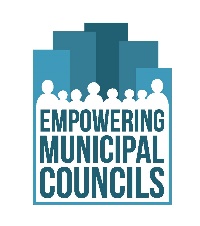 СОДРЖИНА Вовед Која е главната цел на проектот?  Кој може да изрази интерес за учество во проектот? Кој не може да изрази интерес за учество во проектот? Други прашања поврзани со прифатливоста на пријавите Која е временската рамка за спроведување на планираните активности?Финансиска и не-финансиска придобивка за учесниците во проектот?Кофинансирање од страна на општинитеГлавни предуслови за избор на општините за учество во проектотТрошоци кои не се покриваат од страна на проектот  Која  е временската рамка за повикот?  Каде да ја доставите пријавата и рокот за доставување?Евалуација на пријавите и избор на општините Како е организирана постапката за евалуација и избор? Критериуми за евалуацијаКритериумите за исполнување на условитеКритериуми за изборДополнителни критериуми Склучување на договори Вовед Појдовните истражувања и анализи спроведени од страна на УНДП и други меѓународни организации преку различни методи на истражувања, покажаа дека во последните години се забележа одреден напредок, меѓутоа статусот, работата и ефикасноста на општинските совети сеуште не ги исполнува целосно законските и практичните очекувања. Имено, избраните членови на општинските совети, особено тие кои за прв пат се избираат на функцијата/добиваат мандат не поседуваат предзнаења и потребна подготвеност за да одговорат на задачите и предизвиците со кои се соочуваат при вршење на нивната функција.Од друга страна, општинските советници иако избрани во непосредни избори со цел претставување на граѓаните и нивните интереси,  ретко имаат непосредна интеракција со нивните бирачи, додека контактите и поврзаноста со советници од другите општини како начин на комуникација и меѓусебна поддршка е речиси непостоечка. Истовремено, планирањето и буџетирањето вообичаено го врши општинската администрација, при што советниците во голема мера се во улога на набљудувачи. На овој начин приоритетите за трошење на општинските средства не се предмет на активно вклучување и надзор на јавноста. Понатаму, може да се заклучи дека  општинските совети се дел од една поголема општествена слика во која владините институции на сите нивоа не успеваат да ги исполнат своите обврски за унапредување на еднаквите можности на жените и мажите и да ја поттикнат кохезијата во едно разновидно и мултиетничко општество. Квотите за изборните листи придонесуваат кон застапеност на жените во локалните совети на приближно една третина од целото членство, но прашањата за еднаквоста на мажите и жените се уште ретко сè забележуваат во дебатите на советите или пак одлуките за распоредување на трошоците на општините. Малку совети во државата имаат претседателки жени, додека извршните функции се претежно пополнети од страна на мажите. Одлуките за трошење на општинските средства честопати се носат без да се земат предвид специфичните потреби на различните етнички заедници. Со цел надминување на горенаведените предизвици, Програмата за развој на Обединетите нации (UNDP), започна со спроведување на втората фаза на проектот „Зајакнување на општинските совети“. Проектот „Зајакнување на општинските совети – Фаза 2“ е финансиран од Швајцарската амбасада и од Министерството за локална самоуправа,  а го спроведува и кофинансира Програмата за развој на Обединетите нации (UNDP). Други партнери во спроведувањето на проектот се и Министерството за финансии, Заедницата на единиците на локалната самоуправа (ЗЕЛС), Здружението на финансиски работници (ЗФР), UN Women, NALAS, организации од граѓанскиот сектор, како и единиците на локална самоуправа во Северна Македонија.Главната цел на проектот е поддршка  на развојот на локалните самоуправи, првенствено преку зајакнување на општинските совети кои ќе бидат во можност ефективно да ги исполнат нивните доделени улоги на претставување, надзор и донесување општински одлуки со активно вклучување на граѓаните. Понатаму, проектот цели и кон унапредување на системот на локална самоуправа, децентрализација и подобрување на условите за живот во локалните заедници, преку подобрување на развојните политики и правната рамка за локален развој и децентрализација, дигитализација на општинските услуги, зголемување на транспарентноста и учеството на граѓаните во донесување одлуки на локално ниво, како и борба против корупцијата.Промовирањето на принципите на родова еднаквост и еднакви можности за сите, социјалната кохезија, заштитата на животната средина, како и зајакнување на меѓу општинската и меѓу-секторската соработка се дел од трансверзалните теми на овој проект.За да се постигнат очекуваните резултати на проектот, активности ќе се спроведуваат во три одделни компоненти, и тоа: Компонента 1 - Системско и одржливо подобрување на работата на општинските совети и унапредување на системот на локална самоуправа;Компонента 2 - Зголемување на учеството на граѓаните за одржлива локална демократија и подобрување на животот на сите граѓани (жени и мажи); и Компонента 3 - Подобрување на општинските услуги преку користење на технологијата и воведување иновации во управување. За времетраењето на проектот од 2022 до 2027 година, вкупно 40 општини ќе бидат директно вклучени во спроведување на проектот. Партнерските општини ќе бидат избрани преку јавни повици и врз основа на претходно утврдени критериуми за избор (урбани и рурални општини, различен број на жители, општини од различни плански региони, општини раководени од позиција и опозиција, и тн.).  Овој Повик за изразување на интерес за учество во проектот „Зајакнување на општинските совети – Фаза 2“, е наменет за општините кои што не биле директно вклучени во првата фаза на проектот во периодот 2016-2021, како и општините кои беа избрани во текот на 2022 и почетокот на 2023 г.На овој повик, врз основа на предвидените услови и исполнување на критериумите за избор ќе се изберат вкупно 10 нови општини кои ќе бидат директно вклучени во спроведување на проектните активности во текот на 2024 и 2025 година. Со избраните општини УНДП ќе потпише Меморандум за соработка, согласно кој се утврдуваат активностите и обврските на вклучените страни.Овие оперативни насоки ги обезбедуваат суштинските процедури и критериуми за избор и учество во проектот „Зајакнување на општинските совети – Фаза 2“. Која е главната цел на проектот?  Главната цел на проектот „Зајакнување на општинските совети – Фаза 2“ е унапредување на поддршката за развојот на локалните самоуправи, првенствено преку зајакнување на општинските совети кои ќе бидат во можност по ефективно и по автономно да ги исполнуваат нивните доделени улоги на претставување, надзор и донесување општински одлуки со активно вклучување на граѓаните.За возврат, овие напори заедно со соодветно подобрување на политиките и легислативата, дигитализација на услугите, подобрена транспарентност, и намалени можности за корупција, ќе придонесат кон подобрување на системот на локална самоуправа и општите услови за живот во локалната заедница.Кој може да изрази интерес за учество во проектот? На овој повик интерес може да изразат сите општини од Република Северна Македонија кои што не биле директно вклучени во првата фаза на проектот во периодот 2016-2021, како и општините кои беа избрани во текот на 2022 и почетокот на 2023 г.Кој не може да изрази интерес за учество во проектот? На овој повик интерес не може да изразат 24 општини кои што биле директно вклучени во првата фаза на проектот во периодот 2016-2021, како и 20те општини кои беа избрани во текот на 2022 и почетокот на 2023 г .На овој повик интерес не може да изразат други правни и физички лица кои немаат статус на единица на локална самоуправа.Други прашања поврзани со подготовка на пријавите Една општина може да поднесе само една пријава. Само избраните општини ќе потпишат Меморандум за соработка и Договор за финансирање со канцеларијата на УНДП.  Во прилог на пријавата се приложува и Писмо за обврзување (анекс 1 од пријавата) со потпис на претседателот на советот на општината и на градоначалникот и печат на општината,  како и за почитување на целите на проектот и на принципите за транспарентност, отчетност и одговорност при спроведувањето на проектот.Која е временската рамка за спроведување на планираните активности?Времетраењето на спроведувањето на активностите со новите десет избрани општини е 15 месеци. Спроведувањето на проектните активности е предвидено да започне во февруари 2024 год. и да заврши во јуни 2025 год. Поединечните активности со избраните општини ќе се реализираат во две фази, и тоа во: -	прва фаза (во периодот февруари 2024 – октомври 2024 год.) во која ќе се спроведат предвидените активности за зајакнување на капацитетите на членовите на советите на општините преку реализација на Програмата за развој на капацитетите, вмрежување на советниците и избор на приоритетни проекти на заедницата преку партиципативен пристап (Форуми во заедницата),-	втора фаза (во периодот септември 2024 – јуни 2025 год.) во која ќе се спроведат приоритетните проекти на граѓаните избрани преку партиципативен пристап - Форуми во заедницата.     Придобивки од учество во проектотОпштините кои ќе бидат избрани за учество во проектот ќе стекнат одредени нефинансиски како и финансиски придобивки.  Во рамки на нефинансиските придобивки, членовите на Советите на селектираните општини ќе се здобијат со можноста за учество на обуки, настани за вмрежување на советниците, семинари и конференции и студиски посети. Истовремено, советите и општините ќе имаат можност да учествуваат во активности за зајакнување на транспарентноста, отчетноста и на граѓанското учество. Горенаведените придобивки ќе им помогнат на советниците да ги зајакнат своите капацитети за поуспешно вршење на своите надлежности.    Дополнително, од избраните 10 општини, на годишно ниво проектот ќе поддржи и:две до три општини при подготовка на нови или ревидирање на нивните постојни планови и стратегии за локален развој, иедна општина за воспоставување на најмалку еден облик на меѓу општинска соработка (МОС може да се воспостави од една општина која што е директно вклучена во проектот со друга/и општина/и кои се или не се вклучени директно во проектот).Во рамки на финансиските придобивки, општините ќе добијат средства во вкупен износ помеѓу 50.000 и 70.000 УСД, во зависност од договорите за спроведување, поточно:  10.000 до 12.000 УСД за воведување на најмалку една иновативна иницијатива за зајакнување на транспарентноста, отчетноста и граѓанското учество, и 40.000 до 60.000 УСД во вид на проектен грант (врз основа на големината на проектите и нивото на сопствено учество (кофинансирање) за реализација на 1 до 3 приоритетни проекти за заедницата избрани преку партиципативен пристап – користење на методологијата за спроведување на Форуми во заедницата. Кофинансирање од страна на општинитеКофинансирањето е услов за избор и учество на општините во проектот. Кофинансирањето за реализација на приоритетните проекти на граѓаните е во парични средства во висина од најмалку 20% од сумата која што општината ќе ја добие во вид на проектен грант за реализација на 1 до 3 приоритетни проекти за заедницата избрани преку партиципативен пристап – користење на методологијата за спроведување на Форуми во заедницата.Финансиските средства кои избраните ЕЛС ќе ги добијат во рамки на овој повик административно ќе се управуваат од страна на УНДП.При изборот и реализацијата на приоритетните проекти на граѓаните во партнерските општини ќе се направат напори истите да бидат во согласност со тековните општински планови за инвестирање и паралелните општински иницијативи во области во надлежност на општините.Главни предуслови за избор на општините за учество во проектотГлавни предуслови за учество на општините и искористување на финансиските и другите придобивки од проектот се:Активно учество во рамките на сите проектни компоненти и активности;Изразена подготвеност и достапност/посветеност на членовите на советите на општините и администрација за учество во спроведување на Програмата за развој на капацитетите (обуки) со учество на најмалку 60% од вкупниот број на членови на советот на општината (една третина жени, различна политичка и етничка застапеност, и сл.);Спроведување на методологијата за Форуми во заедницата и усвојување на оваа алатка за граѓанско учество во статутот на општината (доколку не е опфатено);Обезбедување на соодветни финансиски средства за покривање на ангажманот на лиценциран Форумски модератор/ка, и други трошоци поврзани со процесот на реализација на Форумите во заедницата;Реализација на избраните приоритетни проекти на граѓаните, вклучително и изработка на потребната проектна-техничка документација, спроведување на постапките за јавни набавки и надзор над спроведувањето на проектот/ите;Инсталирање на електронска табла (e-dashboard) за објавување на финансиските извештаи за реализација на буџетот на веб страната на општината и редовно објавување на кварталните извештаи (К1, К2, К3);Редовно ажурирање на веб страницата на општината со информации поврзани со работата на Советот на општината (дневен ред, записник, одлуки и други релевантни документи) како и податоци за членовите на советот на општината (службен тел. број, е-маил адреса, и др).Обезбедување на финансиски средства во рамки на буџетот на општината за поддршка на активност за унапредување на еднаквите можности на жените и мажите.Трошоци кои не се покриваат од страна на проектот  Трошоците кои се наведени подолу не се покриваат со финансиските средства со кои ќе се здобијат општините кои ќе бидат избрани за учество во проектот:  •	трошоци за ДДВ; •	плати за државните службеници и вработените во општините;трошоци за организација и спроведување на форумскиот процес, вклучително персонал и модератор и ко-модератор на форумите;трошоци за изготвување на проектна и техничка документација за предлог проектите;трошоци за вршење на надзор и известување за процесот на спроведување на проектните грантови.Која  е временската рамка за повикот?  Следната табела дава приказ на распоредот за спроведување на проектните активности за 2022-2023 година:Каде да ја доставите пријавата и рокот за доставување?Општините кои ќе изразат интерес да учествуваат во овој проект, треба да поднесат комплетно досие согласно Оперативните насоки и барањата содржани во Пријавата. Целосната апликација треба да ги содржи следните делови:Пополнет формулар – Пријава за изразување на интерес за учество во проектотИзјава за обврзување - потпишано од градоначалникот/чката и претседателот/ката на општинскиот совет (Анекс 1)Листа на најмалку 60% од вкупниот број на членови на советот на општината (една третина жени, различна политичка и етничка застапеност) кои изразиле интерес за учество во проектната Програма за развој на капацитетите на членовите на советите на општините. Пријавата се пополнува и поднесува на македонски јазик или на еден од службените  јазици на општината подносител. Во случај на поднесување на пријава на друг јазик освен на македонски, потребно е да се достави и превод на пријавата на македонски јазик.Апликациите се поднесуваат електронски, по емаил на следната емаил адреса: fisnik.shabani@undp.org најдоцна до 18 јануари 2024 година до 16:00 часот.Приемот на секоја примена апликација ќе се потврди со повратен е-маил од страна на УНДП во рок од 24 часа од времето на доставување на истата. Во случај на недобивање на повратна потврда од страна на УНДП, а со цел да се избегнат можните технички грешки, треба повторно да ја доставите апликација или да контактирате со одговорното лице од проектот преку е-маил fisnik.shabani@undp.org за утврдување на статусот на Вашата апликација.Ниту една апликација нема да биде примена по истекот на рокот.Сите прашања во врска со процедурата за аплицирање ќе бидат прифатени само во писмена форма преку е-маил. Одговорите на поставените прашања ќе бидат јавно објавени секој понеделник (од 11 декември 2023 г. до 15 јануари 2024 г.) на веб страницата на УНДП http://www.mk.undp.org.  Евалуација на пријавите и избор на општинитеЕвалуацијата и изборот на 10 општини кои ќе учествуваат во проектот во периодот 2024-2025 година ќе ја изврши комисијата за евалуација и избор сочинет од претставници на УНДП и Швајцарската амбасада. Листата со избраните општини ќе се разгледа и потврди од страна на Управниот комитет на проектот во кој учествуваат претставниците на Министерството за локална самоуправа (МЛС), Министерството за финансии (МФ), Комитетот на советите при  ЗЕЛС, Швајцарската амбасада и УНДП.  Евалуацијата на предлозите се врши во две фази.Фаза на претходна селекција : Ова е првата фаза во процесот на евалуација. Оваа фаза се состои од административна проверка на добиените пријави за исполнување на условите, врз основа на списокот на критериуми за исполнување на условите (види 12.1). Фаза на селекција: Пријавите кои ќе ја поминат фазата на претходна селекција, продолжуваат со проверка на критериумите за избор, врз основа на табелата за евалуација (види 12.2). Комисијата за евалуација ги оценува пријавите со давање бодови на одредени прашања, т.е. критериуми за избор.Како е организирана постапката за евалуација и избор?•	УНДП ги евидентира сите пријави кои пристигнуваат.•	Проектниот тим на УНДП е одговорен за проверка на пријавите од аспект на административна прифатливост (исполнување на условите) и за евалуација на техничкиот квалитет на пријавите.Членовите на комисијата за евалуација и избор потпишуваат писмо за непристрасност пред да отпочне процесот на евалуација и избор.•	Комисијата за евалуација и избор на општините ја оценува секоја пријава врз основа на критериумите за исполнување на условите и критериумите за избор, води Записник и ги донесува своите препораки и одлуки во облик на Извештај од евалуацијата.•	Извештајот од евалуацијата се доставува до Управниот комитет на проектот за разгледување и усвојување. •	Во процесот на  евалуација и избор на општините тимот за евалуација може да се сретне со претселектираните општини за разгледување и потврдување на податоците наведени во пријавата. •	УНДП писмено ги известува сите подносители за резултатите од процесот на евалуација и избор.Критериуми за евалуација Тимот за евалуација ги прегледува сите примени пријави во согласност со критериумите кои се опишани подолу. Евалуацијата на пријавите се врши во две фази:Критериуми за исполнување на условите и Критериуми за избор.11.1 Критериумите за исполнување на условите Дали пријавата е навремено поднесена?Дали поднесувачот на пријавата има статус на единица на локална самоуправа (ЕЛС)? Дали поднесувачот на пријавата е општина која не била вклучена, односно не придобила финансиска поддршка во рамките на првата фаза на проектот (2016-2021) или била вклучена во проектот во 2022 г. и на почетокот на 2023 г.?Дали Пријавата е целосна и уредно пополнета согласно оперативните насоки на овој повик? Дали пријавата е проследена со Писмо за обврзување (Анекс 1) дека општината ќе исполни главните предуслови за учество во проектот од делот 7 на овие оперативни насоки, со потпис  на претседателот на Советот на општината и градоначалникот и печат на општината?Дали е доставена листа на најмалку 60% од вкупниот број на членови на советот на општината (од кои една третина жени, политичка и етничка застапеност и сл.), кои изразиле подготвеност и достапност/посветеност за учество во обуките кои ќе се организираат во рамки на проектната Програма за развој на капацитетите (прилог на Писмото за обврзување); Дали пријавата е поднесена во оригинал или превод на македонски јазик (доколку истата е поднесена на друг јазик)?Важно: Секоја пријава која нема да даде позитивен одговор (ДА) за сите горни критериуми за исполнување на условите, нема да биде земена предвид за понатамошна евалуација и избор.11.2 Критериуми за избор Пријавите кои ги поминале критериумите за исполнување на условите ќе бидат оценувани врз основа на критериуми за избор според утврдени критериуми и бодови, како што е изложено подолу во критериумите за евалуација. Максималниот број бодови кој може да го добијат апликантите е 100. Само пријавите кои освоиле минимум 70 бодови ќе бидат земени предвид за избор, според рангирањето. Критериуми за избор 11.3 Дополнителни критериуми Ако критериумите за избор ги исполнат повеќе од 10 општини ќе се применат и дополнителни критериуми за избор а преку кои ќе се обезбеди максимална рамнотежа помеѓу територијалните/географските, етничките, родовите и политичко-мандатните аспекти на ЕЛС и советите на општините. Склучување на договори УНДП го подготвува Меморандумот за соработка и Договорот за финансирање со кои подетално се уредуваат правата и обврските помеѓу УНДП и избраните општини. Јазикот на договорите за проектна соработка е англиски. 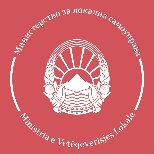 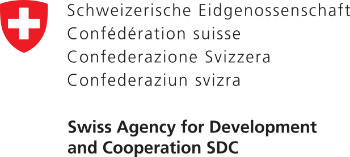 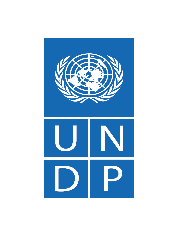 Бр.АктивностВременски рокови1.Објавување на повикот 06 декември 2024 г.2.Краен рок за поднесување на апликации 18 јануари 2024 г., 16.00 ч.3.Евалуација и селекција 15 февруари 2024 г.4.Усогласување и склучување на меморандум за соработка и почеток на спроведување на проектот1 март 2024 г.5.Крај на спроведување на проектите 30 јуни 2025 г.Максимум бодовиПрашање во пријаваА. Јасен буџетски календар и квалитативен преглед на предложениот буџет - степен на ангажираност на Комисијата за финансиско работење и буџет (КФБ) и на општинскиот совет202AА1. Дали во Вашата општина е донесен Буџетски календар од Советот на општината? 3А1A2. Ве молиме опишете го накусо процесот на подготовка на буџетскиот календар за 2022 година во вашата ЕЛС   3А2A3. Ве молиме опишете накусо на каков начин и во кој степен беше ангажирана Комисијата за финансиско работење и буџет во процесот на подготовка на буџетскиот календар за 2022 година во вашата ЕЛС   6А3А4. Ве молиме опишете накусо на каков начин и во кој степен беше ангажиран Советот на општината во процесот на подготовка на буџетскиот календар за 2022 година во вашата ЕЛС   6А4А5. Ве молиме опишете го процесот на имплементација на буџетскиот календар при подготвување на Буџетот на општината во тековната за наредната година: 2А5Б. Напори и постојни механизми за граѓанско учество (Форуми на заедниците и /или други механизми)202ББ1. Ве молиме, наведете ги облиците преку кои го обезбедувате непосредното учество на граѓаните во одлучувањето во вашата општина4Б1Б2. Ве молиме опишете го накусо последниот пример на кој сте обезбедиле учество на граѓаните во одлучувањето во вашата општина за иницијативи од интерес на граѓаните, бизнис секторот, НВО, маргинализираните и ранливи групи и други заинтересирани страни:10Б2Б3. Дали во вашата општина се одржуваат Форуми во заедницата2Б3Б4. Доколку се одржуваат, ве молиме наведете го бројот на одржани Форуми во периодот јануари 2019 – декември 2022 година4Б4В. Постоење на кадар за внатрешна ревизија и нејзино извршување102ВВ1. Ве молиме наведете го бројот на извршени внатрешни ревизии во вашата ЕЛС во периодот јануари 2019 – декември 2022  3В1В2. Ве молиме наведете го бројот на извршени внатрешни ревизии во субјекти од јавен сектор на ниво на вашата ЕЛС (општината располага со основачките права) во периодот јануари 2019 – декември 2022  1В2В3. Доколку во вашата општина нема внатрешен ревизор, ве молиме опишете накусо на кој начин се извршува внатрешната ревизија во вашата ЕЛС, односно дадете објаснување на кој начин добивате совет за остварување на целите на ЕЛС3В3В4. Ве молиме наведете го бројот на извршени ревизии на финансиските извештаи во вашата ЕЛС во периодот јануари јануари 2019 – декември 2022  3В4Г. Квалитативен преглед на финансиските извештаи и извештаите на внатрешната ревизија и следење на подобрувањата102ГГ1. Ве молиме објаснете го процесот на разгледување на финансиските извештаи (општината, ЈП и ЈУ и други субјекти од јавниот сектор каде општината ги има основачките права) и извештаите на внатрешната ревизија од страна на Советот на општината и надлежните Комисии5Г1Г2. Ве молиме опишете ги механизмите кои ги користи Советот на општината за следење на подобрувањата предложени со финансиските и ревизорските извештаи5Г2Д. Реагирање на препораките на Комисијата за еднакви можности и на Комисијата за односи помеѓу заедниците102ДД1. Дали во вашата општина постои Комисија за еднакви можности меѓу жените и мажите2Д1Д2. Доколку оваа Комисија постои, ве молиме опишете на кој начин е вклучен Советот во разгледувањето на препораките на Комисијата3Д2Д3. Дали во вашата општина постои Комисија за еднакви можности меѓу заедниците2Д3Д4. Доколку оваа Комисија постои, ве молиме опишете на кој начин е вклучен Советот во разгледувањето на препораките на Комисијата3Д4Ѓ. Подготвеност да се инсталира и администрира е-контролната табла на општинските веб-страници со податоци за извршување на буџетот на тромесечна и на годишна основа.152ЃЃ1. Ве молиме опишете на кој начин и каде вашата општина објавува податоци за финансиското работење и извршувањето на буџетот и колку често истите ги ажурира6Ѓ1Ѓ2. Ве молиме наведете кои механизми ги користи вашата општина со цел да ја зајакне транспарентноста на нејзиното севкупно работење            9Ѓ2Е. Други прашања поврзани со работата на Советот на општината15         2ЕЕ1. Ве молиме наведете каков тип информации и документи поврзани со работењето на Советот на вашата општината се јавно достапни5Е1Е2. Ве молиме наведете ги начините на кои членовите на советот на општината комуницираат со граѓаните3Е2Е3. Дали во вашата општина постои определен термин за средба помеѓу членовите на советот со граѓаните        2Е3Е4. Доколку постои определен термин, ве молиме наведете колку често се организираат средбите        5Е4 Максимум вкупен број бодови100